Job PROFILE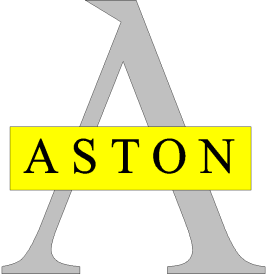 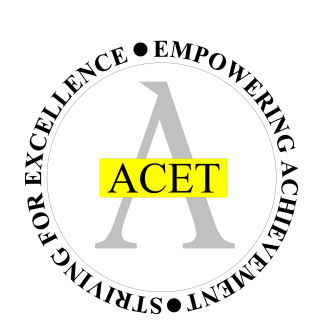 TEACHER OF HUMANITIES(GEOGRAPHY)The Conditions of Employment for Teachers as shown in the current School Teachers Pay and Conditions document sets out the professional duties and responsibilities of all teachers other than Headteachers. In addition you may be required:A: Curriculum1. 	To assist the Head of Faculty and those colleagues with responsibilities in the effective management of the faculty area2. 	To teach Geography and other subjects as may be required3. 	To assist in the development of appropriate syllabuses and schemes of work, Y7-Y13, in the subject area4. 	To assist in the implementation, monitoring and evaluation of the agreed courses5. 	To contribute to the design and implementation of the faculty’s agreed policies on curriculum organisation and delivery, including for example, provision for students with Special Educational Needs6. 	To contribute fully to the academy’s procedures on recording and monitoring students’ achievements7. 	To operate proper care of the faculty and academy’s resources and equipmentB: Pastoral Care1. 	To assume the responsibilities of the role of Group Tutor, as required, and to support the Assistant Vice Principal  / Learning Progress Manager in the provision of pastoral care and guidance for the students in your care2. 	To observe the academy’s policies on monitoring, recording and reviewing students’ progress3. 	To support and implement the academy’s disciplinary Code of ConductC: General:1. 	To participate in the academy’s programmes of professional development and ensure the levels of professional preparedness necessary to fulfil the academy’s requirementsD: Health & Safety:Implement LA and Academy Policies in the area of Health and Safety and to be responsible for the safety and security of students working in your classroom, to contribute to the faculty management of whole school Health and Safety issues through the appropriate team.This job description may be subject to modification or amendment by the Principal after consultation with the post-holder.Aston Academy is committed to safeguarding and promoting the welfare of children and young people and expects all staff and volunteers to share this commitment